地域にお住まいのみなさんへ　　　　　　　　　　　　　　　　　　　　　　　　　　　　　　〇〇町会〇〇町会加入のご案内　〇〇町会では、「みんなが住みたい住み続けたいまちづくり」となるように、地域の絆づくりとして、交流事業や、安全・安心活動に取り組んでいます。　また、皆さんで出し合っている町会費は、地域での活動資金としてだけではなく、日常利用されている防犯灯の電気料金や維持管理などにも利用をさせていただいております。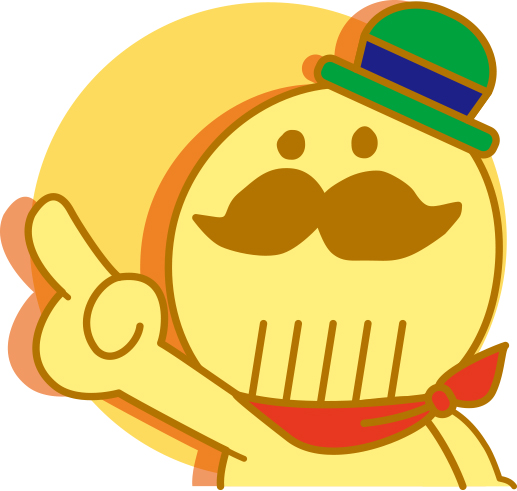 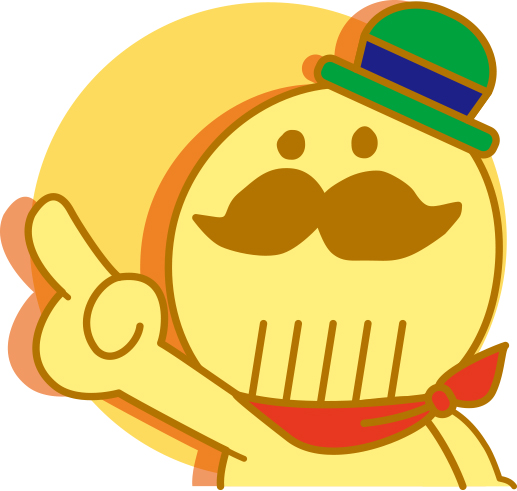 　町会への加入は、決して強制ではありませんが、〇〇町会の区域にお住まいになられたのも、何かのご縁だと思います。　日常の交流を通じて、何か困った事やわからない事を気軽に話し合える、そんな関係がつくれるよう、町会への加入をお願いします。【〇〇町会の概要】①役員　会　長　　〇〇町〇〇番〇〇号　　　〇〇　〇〇　副会長　　〇〇町〇〇番〇〇号　　　〇〇　〇〇　会　計　　〇〇町〇〇番〇〇号　　　〇〇　〇〇②主な行事　4月　　総会　5月　　地域清掃活動　6月　　親睦グラウンドゴルフ大会　10月　防犯・防災訓練　12月　親睦もちつき大会・歳末特別警戒巡回　3月　　親睦お花見大会加入や町会活動についてのお問い合わせは下記までご連絡ください。